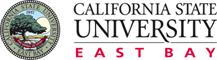 Educational Effectiveness CouncilAgenda Jan. 4, 2018SA 3200A 10:00am - 11:00amShare strategies for supporting faculty preparation of curriculum and syllabi for fall termUpdate on refinement of academic learning outcomes and curriculum documents Refinement of PLOs almost completeAlignment of ILOs (almost complete)Refinement of  SLOs (due spring, 2018 for fall 2018 syllabi)  http://www.csueastbay.edu/faculty/senate/files/docs/policies/12-13-new-policy-page/syllabus-policy.pdf Refinement of curriculum maps, five-year assessment plans, and roadmapshttps://sites.google.com/a/csueastbay.edu/semester-conversion-curriculum-data/